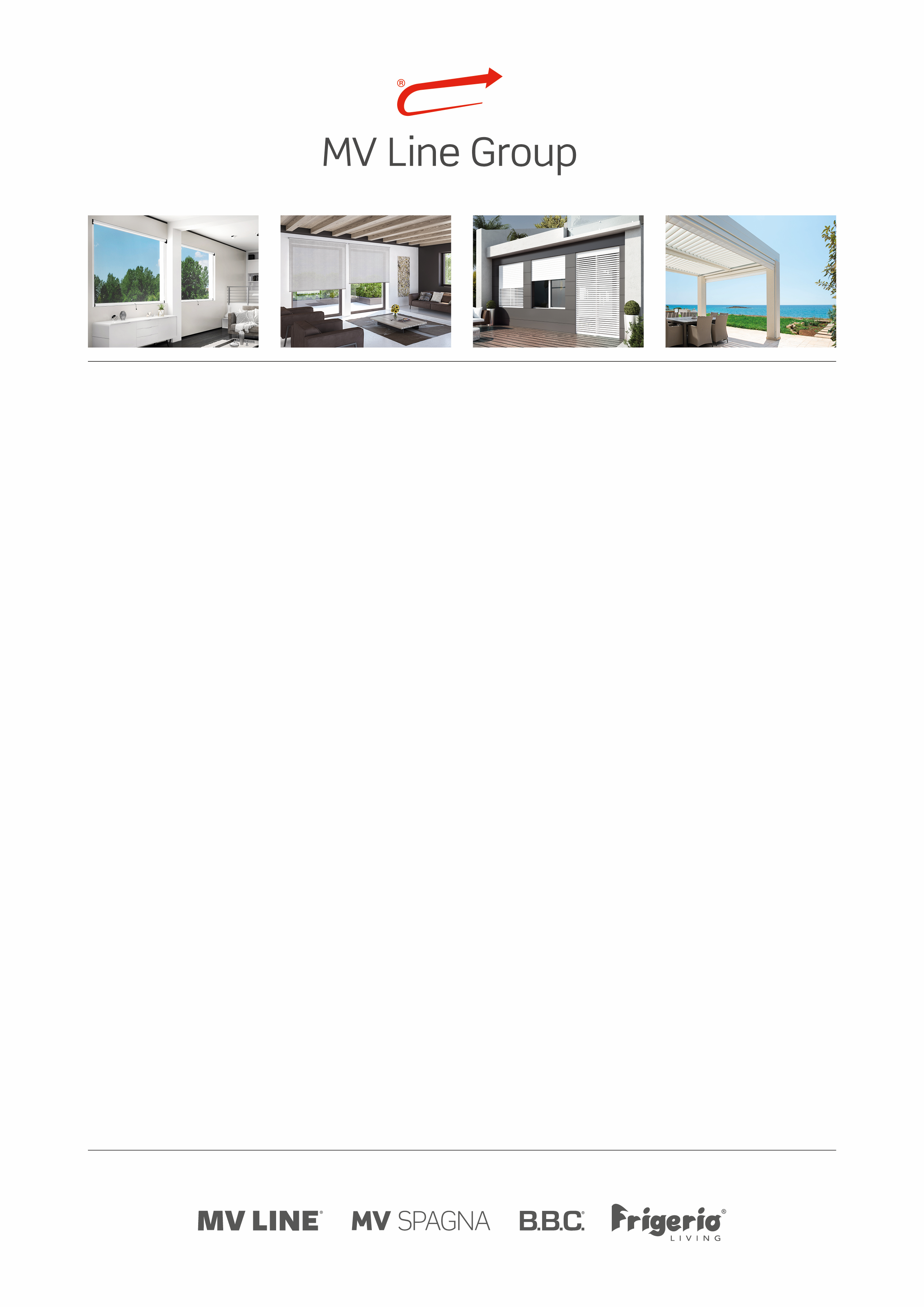 Annuncio 2 – PROGRAMMATORE INFORMATICOSe il tuo obiettivo è lavorare in un team altamente collaborativo, ricco di opportunità di crescita, dove le capacità sono prese in grande considerazione e l’eccellenza viene premiata, potresti essere proprio tu la persona che stiamo cercando!MV Line Group è una realtà industriale fatta di persone giovani e dinamiche, che pongono infatti come obiettivo una costante crescita professionale attraverso la creazione di un forte legame con l’azienda, il cui prodotto continua a mantenere vivo il senso positivo di artigianalità e di qualità nella manifattura e nella scelta dei materiali.Siamo alla ricerca di PROGRAMMATORI per il nostro stabilimento di CAPURSO. Se il tuo profilo corrisponde alla nostra descrizione, inviaci il tuo curriculum vitae!La figura, riportando direttamente al Responsabile dell’area IT, si occuperà principalmente di sviluppare e programmare gli applicativi del sistema informativo aziendale (ERP) osservando le seguenti attività:sviluppare il software secondo le linee guida ricevute e soddisfacendo vincoli di qualità e tempo;garantire una efficace ed efficiente manutenzione del software sviluppato all'interno dell’azienda;testare e verificare il corretto funzionamento delle applicazioni/sistemi, Requisiti:Laurea in Ingegneria Informatica Buona conoscenza linguaggi: Database SQL SERVER, Microsoft Visual C++, Visual Basic 6, Visual Studio.NetProattività, energia, spirito d’iniziativa, doti relazionali e orientamento ai risultati completano il profilo.Email: jobs@mvline.itData limite per la ricezione delle candidature: 21/12/2018www.mvlinegroup.it